Заключение об оценке фактического  воздействия постановления Администрации города Ханты-Мансийска от 30.12.2015 №1514 «О муниципальной программе «Развитие отдельных секторов экономики города Ханты-Мансийска» на 2016 - 2020 годы»Управление экономического развития и инвестиций Администрации города Ханты-Мансийска, ответственное за внедрение оценки регулирующего воздействия в муниципальном образовании (далее – уполномоченный орган), в соответствии с разделом 2 Порядка проведения оценки регулирующего воздействия (далее – ОРВ) проектов муниципальных нормативных правовых актов в Администрации города Ханты-Мансийска и экспертизы принятых в Администрации города Ханты-Мансийска муниципальных нормативных правовых актов, затрагивающих вопросы, осуществления предпринимательской и инвестиционной деятельности, утвержденного Постановлением Администрации города Ханты-Мансийска от 14.02.2019 № 116 «Об утверждении Порядка проведения оценки регулирующего воздействия нормативных правовых актов  города Ханты-Мансийска, экспертизы и оценки фактического воздействия муниципальных нормативных правовых актов города Ханты-Мансийска, затрагивающих вопросы осуществления предпринимательской и инвестиционной деятельности»,  (далее – Порядок), рассмотрев постановление Администрации города Ханты-Мансийска от 30.12.2015 №1514 «О муниципальной программе «Развитие отдельных секторов экономики города Ханты-Мансийска» на 2016 - 2020 годы», пояснительную записку к нему, сводный отчет об оценке фактического воздействия (далее - ОФВ) свод предложений, содержащий результаты публичных консультаций, подготовленные Управлением экономического развития и инвестиций Администрации города Ханты-Мансийска, сообщает следующее.Отчет об оценке фактического воздействия муниципального нормативного правового акта (далее – нормативный акт) направлен для подготовки настоящего заключения впервые.                                                                                         Информация об ОФВ размещена на официальном сайте муниципального образования «24» апреля 2019 года.По нормативному акту  проведены публичные консультации в период с 24.04.2019 по 06.05.2019.При проведении публичных консультаций получены отзывы от:1.	Общество с ограниченной ответственностью «Здравсервис Ко»;2.	Индивидуального предпринимателя Биричевского Артура Вячеславовича;3.	ООО «Рыбоперерабатывающий комбинат «Ханты-Мансийский».4.	Региональное отделение по Ханты-Мансийскому автономному округу – Югре Межрегиональная общественная организация «Ассоциация молодых предпринимателей»5.	ХМРО "ОПОРА РОССИИ".В нормативно правовой  акт вносились изменения: Постановления Администрации города Ханты-Мансийска  от 06.10.2016 №1035, от 2203.2017 №229, от 20.12.2017 №1242, от 30.03.2018 №196, от 31.05.2018 №472, от 30.11.2018 №1296, «О внесении изменений в постановление Администрации города Ханты-Мансийска от 30.12.2015 №1514 «О муниципальной программе «Развитие отдельных секторов экономики города Ханты-Мансийска»По результатам рассмотрения представленных документов установлено, что при оценке фактического воздействия нормативного правового  акта процедуры, предусмотренные Порядком, органом власти, осуществляющим оценку фактического воздействия нормативных правовых актов, соблюдены. Степень регулирующего воздействия акта средняя: акт содержит положения, устанавливающие ранее не предусмотренные муниципальными правовыми актами города Ханты-Мансийска нормативные правовые акты не подлежащие оценке регулирующего воздействия.Внести изменения в нормативный акт пункт 1.3 слова «В целях развития конкуренции в городе Ханты-Мансийске, во исполнение плана мероприятий ("дорожной карты") по содействию развитию конкуренции в городе Ханты-Мансийске, утвержденного распоряжением Администрации города Ханты-Мансийска от 24.03.2017 N 59-р "Об утверждении плана мероприятий ("дорожной карты") по содействию развитию конкуренции в городе Ханты-Мансийске", заменить на «В целях развития конкуренции в городе Ханты-Мансийске, во исполнение плана мероприятий ("дорожной карты") по содействию развитию конкуренции в городе Ханты-Мансийске, утвержденного распоряжением Администрации города Ханты-Мансийска от 27.02.2019 N 23-р "Об утверждении плана мероприятий ("дорожной карты") по содействию развитию конкуренции в городе Ханты-Мансийске"На основе проведенной ОФВ акта, с учетом информации, представленной регулирующим органом в сводном отчете об ОФВ, своде предложений, содержащим результаты публичных консультаций, пояснительной записке к НПА, уполномоченным органом сделаны следующие выводы:- о наличии достаточного обоснования урегулирования общественных отношений, заявленных регулирующим органом, способом, предложенным проектом акта; - об отсутствии положений, которые вводят избыточные обязанности, запреты и ограничения для субъектов предпринимательской и инвестиционной деятельности или способствуют их введению, а также способствуют возникновению необоснованных расходов субъектов предпринимательской и инвестиционной деятельности и местного бюджета.На основе проведенной оценки фактического воздействия нормативного правового акта с учетом информации, представленной органом власти, осуществляющим ОФВ нормативных правовых актов, в сводном отчете о результатах проведения ОФВ нормативного правового акта, своде предложений по результатам публичных консультаций, пояснительной записке к нормативному правовому акту уполномоченным органом сделаны следующие выводы: - в нормативном правовом акте отсутствуют положения, вводящие избыточные обязанности, запреты и ограничения для субъектов предпринимательской деятельности, а также положения приводящие к возникновению необоснованных расходов субъектов предпринимательской деятельности, а также местного бюджета.Начальник управления	             С.А. Наумов		             				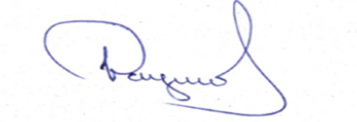 Исполнитель:Путина Светлана НиколаевнаТел.352-416